Name:_______________________________________________Date:_______Analyzing Plot, Character, and Setting: “The Grinch Part II” by James Ricci.Causes									Effects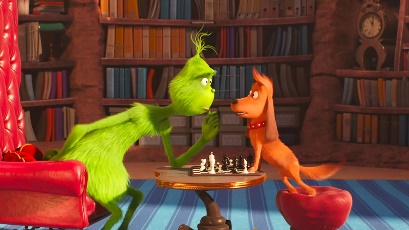 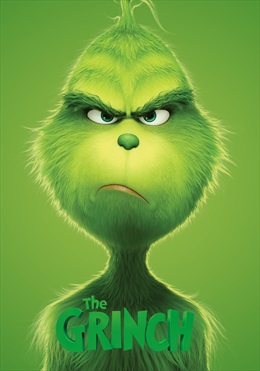 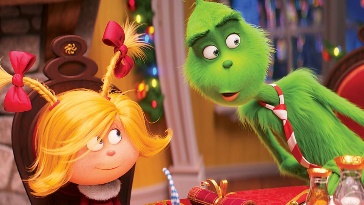 